Métro - Janol ApinFiche prof B1Le photographeJanol Apin est un photographe actuel. Il a pris de nombreuses photographies dans le métro de Paris dans les années 90. Le résultat est une série de 120 photos insolites, intitulée « Métropolisson », qui mélange habilement humour et imagination. Imagine le nom de ces trois stationsa- Ces photos ont été prises dans le métro parisien. Regarde les photos et imagine un nom amusant pour chaque station.b- Explique pourquoi tu as choisi ces noms.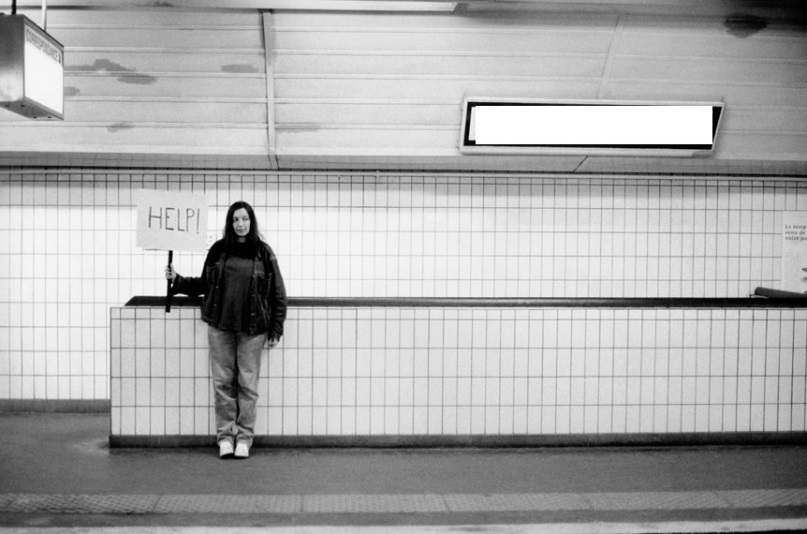 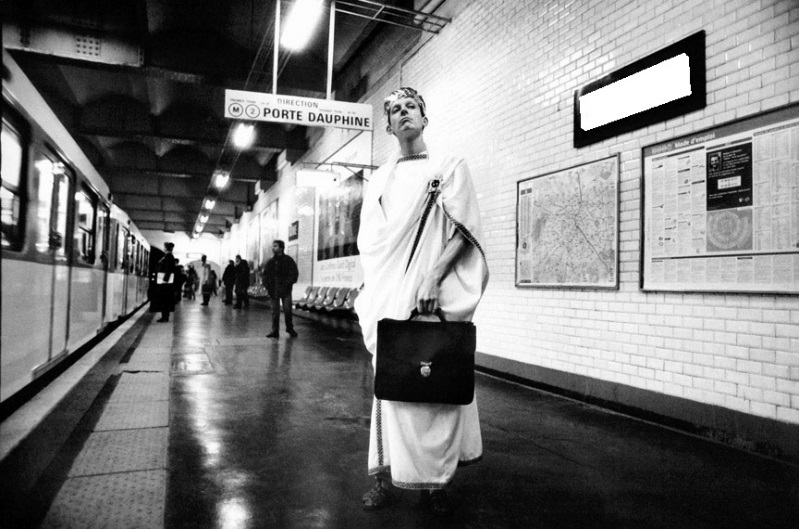 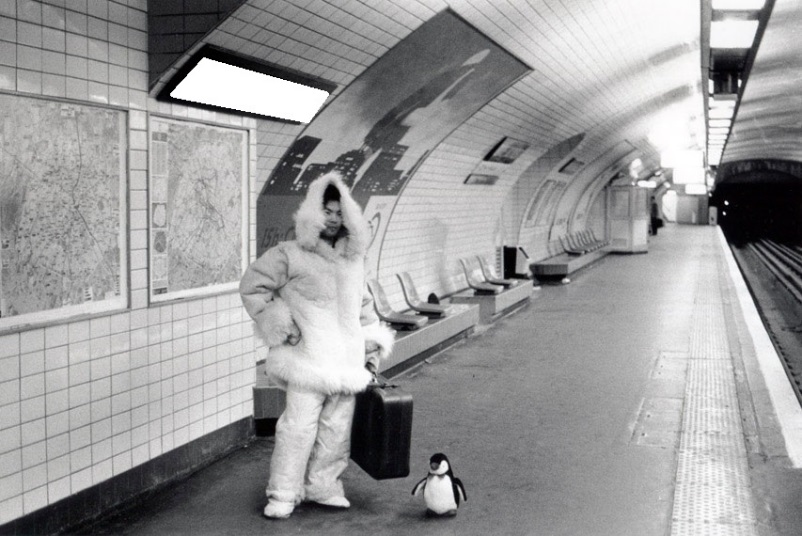 Relie nom de la station, photo et explications.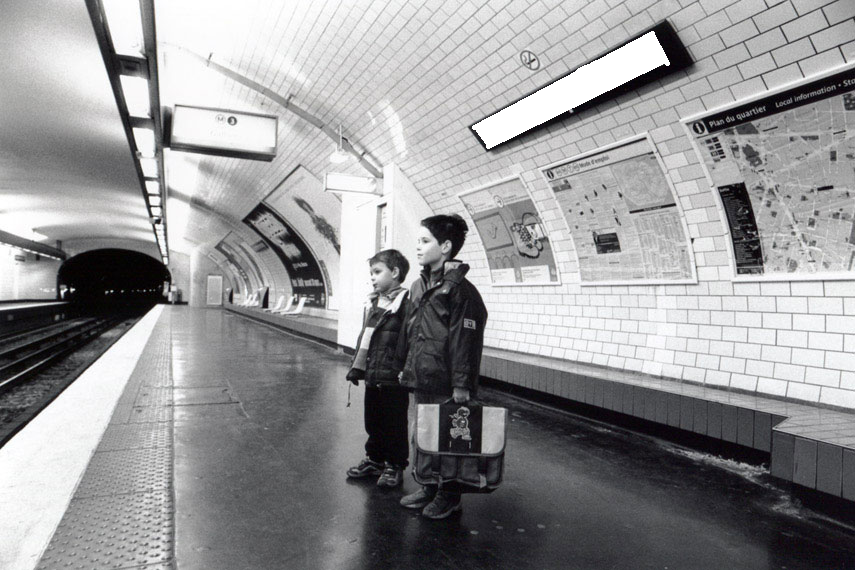 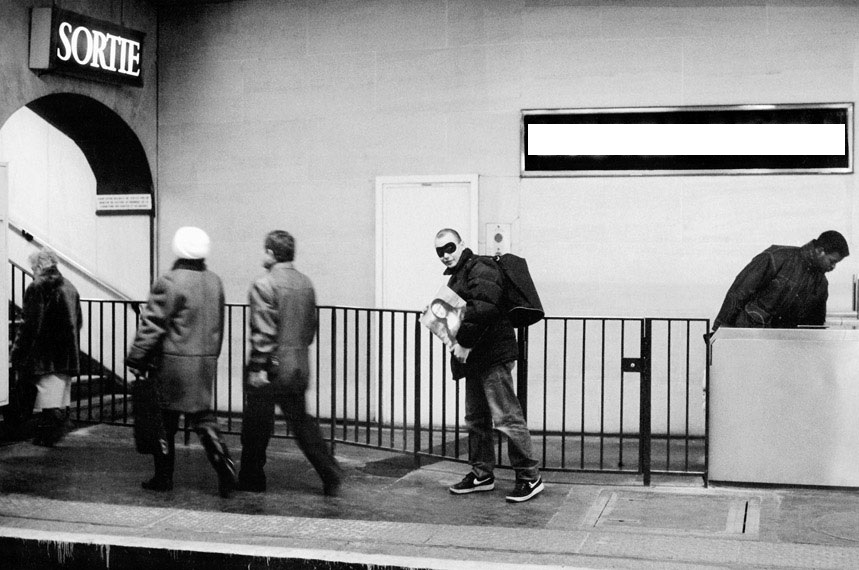 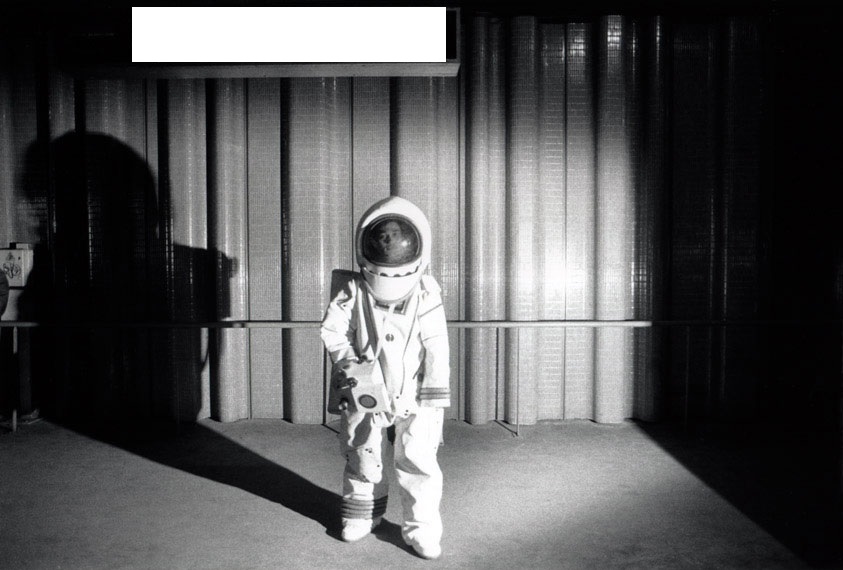 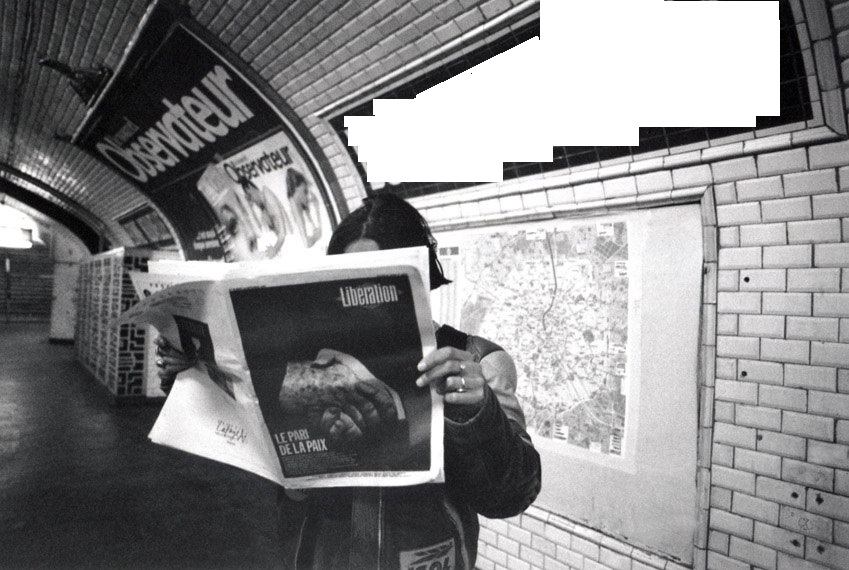 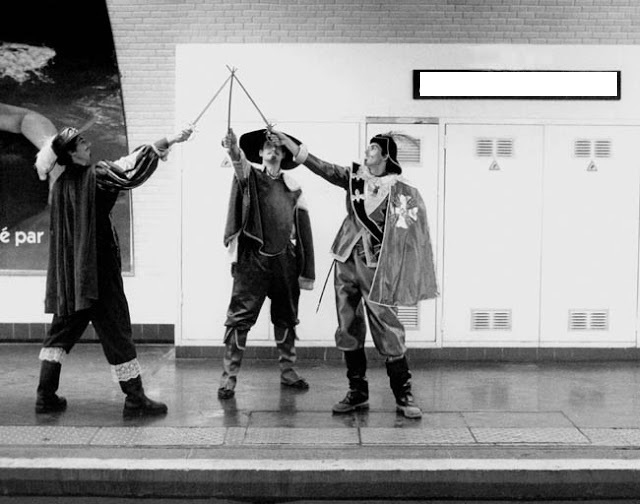 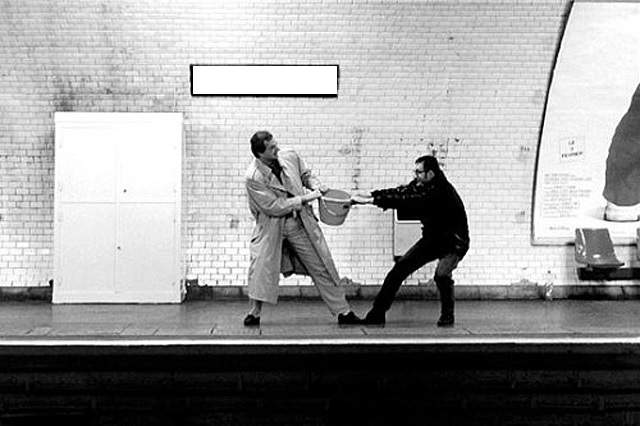 A- Monceau					D- Quatre septembre
B- Champ de Mars				E- Bonne nouvelle
C- Louvre-Rivoli					F- Alexandre Dumas

a- car il a écrit le roman « Les trois mousquetaires »
b – car c’est la rentrée scolaire
c- parce que La Joconde (=Mona Lisa) est exposée dans ce musée.
d- parce que « C’est mon seau ! »
e- car le pacte de la paix est une bonne nouvelle. 
f- car l’Homme voudrait explorer cette planète
À toi de cliquera) Recherche les définitions des motsLe rock : style de musique très rythmée d’origine américaine. Exemple de groupe de rock : Elvis Presley.Un roc : une pierre, un rocherUne couronne :
-Définition 1 : un diadème, un cercle de métal qu’on met sur la tête. Le roi porte une couronne sur la tête.-Définition 2 : la monnaie utilisée en Scandinavie. Exemple : la couronne danoise.-Définition 3 : un objet qu’on met sur une dent malade pour la protéger. b) Prends une photo ou fais un dessin pour illustrer ces deux stations de métro de Paris :- Duroc
- Couronnesc) Montre ta production à tes camarades. Explique pourquoi tu as pris cette photo / pourquoi tu as fait ce dessin.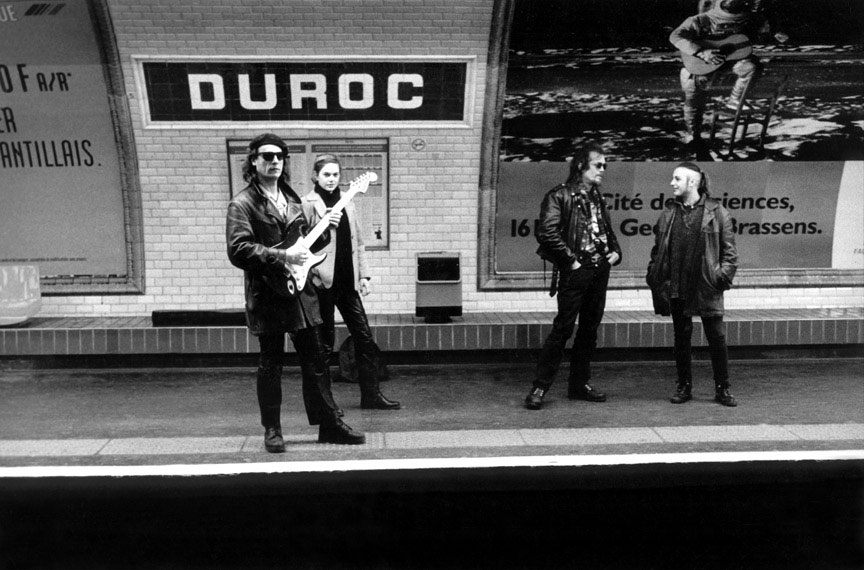 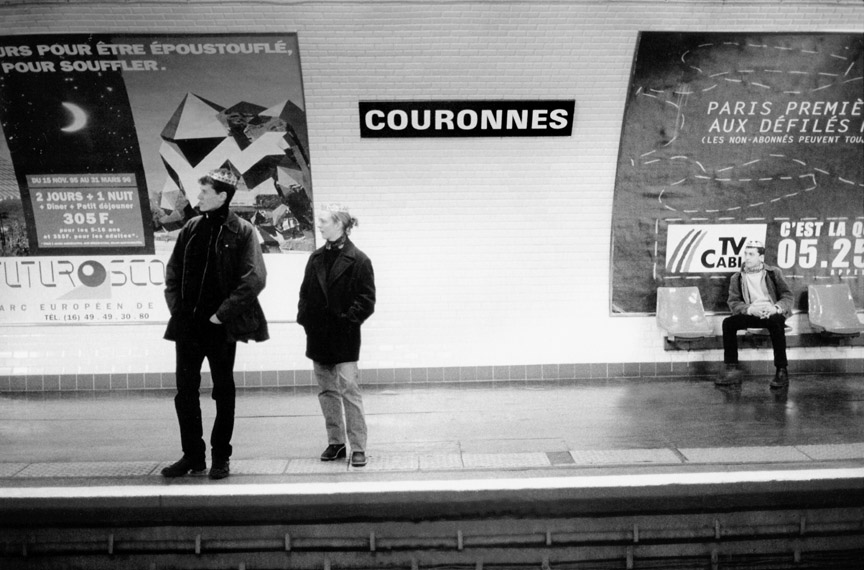 Thèmes
La photographie du XXe siècle
Paris
Les transports en commun
L’humour
Idées d’exploitations pédagogiquesObjectifs communicatifsDonner des explications Kommunikative færdighederIdées d’exploitations pédagogiquesObjectifs linguistiques Utiliser les structures avec « parce que », « car », « c’est pour cela que »
 Sprog og sprogbrugIdées d’exploitations pédagogiquesObjectifs culturels Découvrir le nom des stations du métro parisien Kultur- og samfundsforholdStratégie métacognitive Acquérir du vocabulaire grâce à l’étude de documents authentiquesSprogtilegnelseTemps à y consacrer  2x45 minutes123456DCBEFAbcfead